Интеллектуальный муниципальный марафонкоманды учащихся 4 классаМБОУ «_____________________»Ангарского муниципального образования(2014-2015 учебный год)Не робей и не зевай,Думай, складывай, решай!Если вместе потрудиться – Можно многого добиться!Пожелания для всех:Пусть сопутствует успех!Образовательная область «Филология»Русский языкВнимательно изучите ребус и расшифруйте предложенный фразеологизм, запиши его. Подберите ещё один фразеологизм с тем же существительным, что и в разгаданном фразеологизме. (3 б.)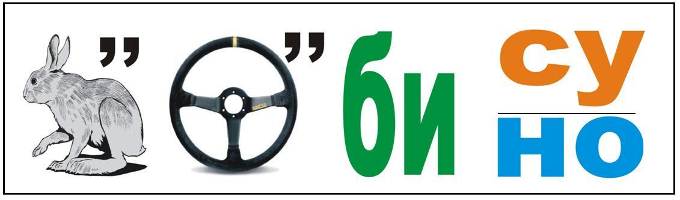 ______________________________________________________________________________________________________________________________________________2. К каждой паре слов подбери такое прилагательное, которое с одним словом употреблялось бы в прямом значении, а с другим – в переносном: (4 б.)3. Зачеркни начало тех слов, которые не соответствуют заданному в конце написанию: 3 б.)4. Путём перестановки букв в каждой паре слов составь третье слово – имя существительное. Должны быть использованы все буквы. (3 б.)а) Лик + пена = ______________________________________б) Иск + том = _______________________________________в) Кожа + ворон = ____________________________________5. Буква Ь поместила рекламу, в которой обещала словам волшебное превращение и новый смысл, если они разрешат ей стать в конец. Формы слов КУЧ, ПЛАЧ, ЛОЖ, ДУШ, ТУШ пришли на приём к Ь. Сколько получится осмысленных слов, если каждое разрешит добавить к себе букву Ь? Запиши эти слова. (3 б.)______________________________________________________________________________________________________________________________________________Литературное чтение1. Соедини линией автора с его произведением: (5 б.)2. Выбери, в каком порядке нужно обойти все кружки, начиная с выделенного, чтобы прочесть народную пословицу: (3 б.)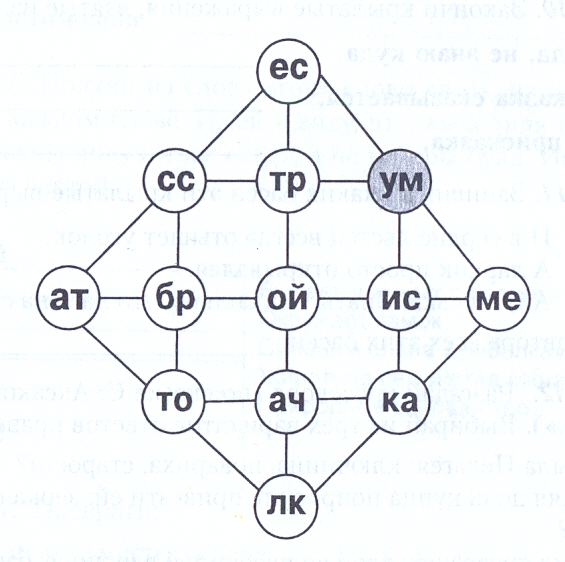 ______________________________________________________________________________________________________________________________________________3. Эти герои известны русской литературе как персонажи басен Ивана Андреевича Крылова. Отгадайте, какие животные пропущены в пословицах, поговорках: (8 б.)Прикинулся бы ___________ козой, да хвостик не такой;Чует ОНА, чьё мясо съела. _______________Не бойся ЕЁ брехливой, а бойся молчаливой. _________________ОНА и во сне кур считает. ____________________Ай, Моська, знать она сильна, что лает на НЕГО. ______________И считанную ЕЁ волк съедает. __________________Не мечите бисер перед НИМИ. ___________________На то и ОНА в море, чтоб карась не дремал. ____________________Образовательная область «Математика»1. Сумма трёх чисел равна их произведению. Эти числа различные и однозначные. Найди эти числа. (3 б.)Решение:_______________________________________________________________Ответ:__________________________________________________________________2. А, Б, В, Г – сокращённая запись имён четырёх человек. Сообщим данные: Б – сын А, А – мать Г, В – сестра Г. Кем приходятся друг другу Б и В? (3 б.)Ответ: _________________________________________________________________3. Человек говорит: «Я прожил 44 года, 44 месяца, 44 недели, 44 дня и 44 часа». Сколько лет этому человеку? (3 б.)Ответ: _________________________________________________________________4. Игра «Распутай клубок». Замени буквами цифры записи ивычисли указанные примеры. (9 б.)5. Три брата поймали 29 карасей. Когда один брат отложил для ухи 6 штук, другой 2 штуки, а третий брат 3 штуки, то у каждого осталось равное количество рыб. Сколько карасей поймал каждый из них? (3 б.)Решение________________________________________________________________Ответ__________________________________________________________________Образовательная область «Окружающий мир»1. Ответь на вопросы: (6 б.)а) Кто трижды меняет облик, когда рождается, прежде чем стать взрослым?_______________________________________________________________________б) Моря какого из океанов не омывают берега России?_______________________________________________________________________в) В это озеро впадает 336 рек, а вытекает всего лишь одна – Ангара?_______________________________________________________________________г) Где можно увидеть деревья высотой по колено, толщиной с карандаш?_______________________________________________________________________д) Это насекомое «поёт» крыльями, а «слушает» ногами?_______________________________________________________________________е) К какой группе растений (деревья, кустарники, травы) относится банан?_______________________________________________________________________2. Каких из перечисленных деревьев в природе не существует (зачеркни)? Дай развёрнутый ответ о тех деревьях, которые существуют: колбасное, молочное, мыльное, свечечное, бутылочное.(10 б.)____________________________________________________________________________________________________________________________________________________________________________________________________________________________________________________________________________________________3. Прочитай текст. определи, сколько с нём допущено фактических ошибок. Укажи их количество и напиши верные предложения. (4 б.)У хвойных растений нет листьев, а есть хвоинки. У сосны, лиственницы они всю зиму зелёные. Ранней весной можно увидеть, как цветут хвойные растения. У сосны и ели созревают плоды – шишки. В них находятся семена.Количество ошибок:____________________________________________________Верные предложения: __________________________________________________________________________________________________________________________4. Нарисуй знак, который говорит: «Не уничтожай диких животных!»(3 б.)История. «70-летие Победы в Великой Отечественной войне»Когда началась Великая Отечественная война? (1 б.)_______________________________________________________________________Сколько дней и ночей длилась Великая Отечественная война? (1 б.)_______________________________________________________________________Кто был Верховным Главнокомандующим Красной Армии? (1 б.)_______________________________________________________________________Кого их Маршалов называют Маршалом Победы? (1 б.)_______________________________________________________________________Какое самое крупное танковое сражение было во время Великой Отечественной войны? (1 б.)____________________________________________Закончи фразу «900 дней длилась…» (1 б.)_______________________________________________________________________Какое самое кровопролитное сражение произошло в ходе Великой Отечественной войны? (1 б.)_______________________________________________________________________Сколько человеческих жизней унесла Великая Отечественная война у Советской страны? А сколько всего? (2 б.)_______________________________________________________________________Что случилось с жителями деревни Хатынь? (1 б.)___________________________________________________________________Назови детей Героев Советского Союза. (4 б.) ______________________________________________________________________________________________________________________________________________11. Когда был подписан Акт о безоговорочной капитуляции Германии? (1 б.)_______________________________________________________________________12. Кто из легендарных военных лётчиков продолжал летать после ампутации ног? (1 б.) ___________________________________________________________________13. Какая песня-призыв звучала уже на третий день Великой Отечественной войны? (1 б.) ___________________________________________________________________14. В каком городе на холме Славы поставлена скульптура Родины-матери (высотой около 140 метров)?(1 б.)_______________________________________________________________________ХВОСТПЕРСТЕНЬХОЛОДХАРАКТЕРНЕРВЫЖИЗНЬТРУБЫКОНФЕТАСЛОВЕИЗВЕВЛАУМЕ-СНЫЙРЕДКОЧУДЕУПО-СНЫЙСОГЛАОТВЕСНОГНУ-СНЫЙБратья Гримм«Кот в сапогах»В. Гауф«Волшебник Изумрудного города»Ш. Перро«Храбрый портной»П. Ершов«Карлик Нос»А. Волков«Конёк-горбунок»РЕШЕНИЕОТВЕТЫА + А = АА =Б – 2 = ГБ =В + В = БВ =Г + В = ДГ =9 – Г = ЕД =2 + Б = 8Е =ВЕАА + ББА = ЕБАГ + ГДВ =ДБД – ЕАГ =I. ФилологияI. ФилологияII. МатематикаIII. Окружающий мирIV.ИсторияИтого:рус.яз.лит.чт.II. МатематикаIII. Окружающий мирIV.ИсторияИтого: